Board of Selectmen Meeting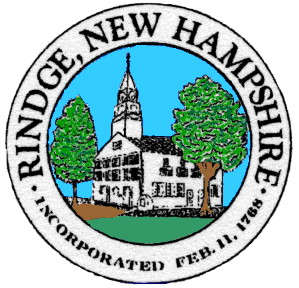 Town Office Conference RoomWednesday, 4/27/20225:00 PM Non Public session6:00 PM re-open Public session AgendaPledge of Allegiance Selectmen’s Announcements: Citizen’s ForumConsent Agenda Approval of:      Minutes 4/13/2022 Public Session, 4/13/2022 Non Public SessionsPayroll 4/21/2022, 4/28/2022Accounts payable 4/21/2022, 4/28/2022Intent to Cut Map 4, Lot 46Intent to Cut Map 2, Lot 10, 74, Map 6 Lots 4, 100Intent to Cut Map 11, Lot 33Camper Permit Map 19, Lot 9CNBRLAC member reappointment: Brian MaloyOld BusinessARPANew BusinessInformational Items/Communications/UpdatesAny other official business to come before the Board